Салықтық есеп нысаның жүктеу және орнатуОл үшін «Пуск»- «Программы» мәзіріне кіріп, SONO қойындысын табу, ал SONO қойындысынан «Загрузка шаблонов ФНО» пунктін табу керек.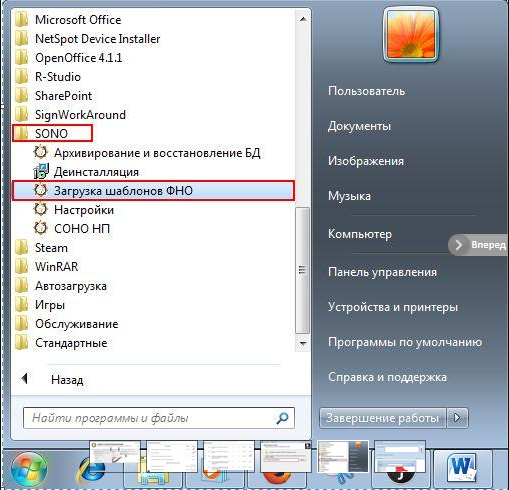 Біздің нысандар жатқан қалтасын таңдаймыз: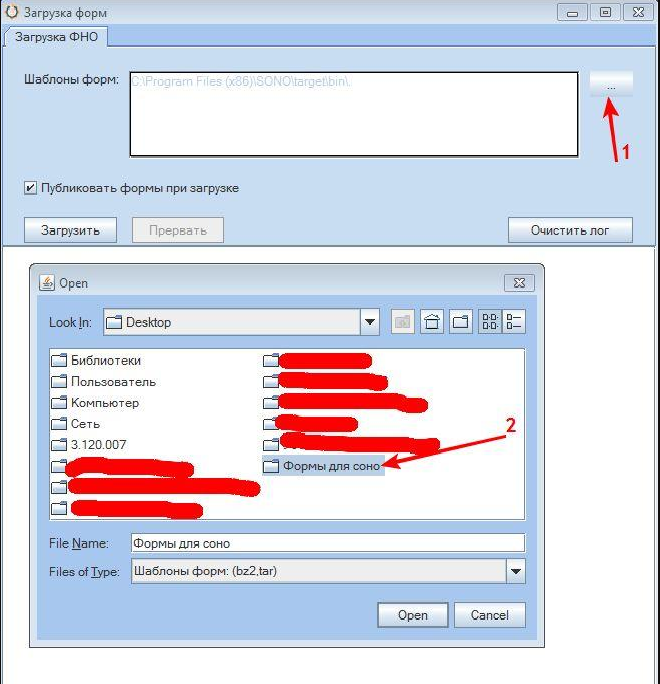 «Жүктеу» басамыз да күтеміз.Үлгілер жүктеліп болғаннан кейін (нысан) жүктеу терезесін жай ғана жабамыз.